В жизни есть место подвигу22 октября отмечается Праздник «Белых журавлей». Праздник посвящен светлой памяти павших на полях сражений, тем, кто не вернулся из боя, кто погиб, защищая свою землю и свою страну, а также всем пострадавшим в террористических актах и военных конфликтах.В этот день заведующая отделом обслуживания Демидовской центральной районной библиотеки С.Ф.Горбачева с учащимися школы провела час поэзии и памяти «Мне кажется порою, что солдаты…». 3 декабря День Неизвестного солдата – день памяти российских солдат, которые погибли на войне, защищая нашу Родину. Имена многих тысяч солдат, совершивших подвиги и отдавших жизнь, остались, к сожалению, неизвестными.В этот день заведующей Бородинской библиотекой Акимовой Е.Н.  был организован и проведен патриотический час «День Неизвестного солдата».  4 декабря в центральной детской библиотеке прошел час мужества «Имя твое неизвестно» для воспитанников СРЦН «Исток».День Героев Отечества в России — это памятная дата, которая отмечается в нашей стране ежегодно 9 декабря. Это праздник, который объединил в себе историю подвигов героев русской армии, он олицетворяет собой славу и благородство традиций доблести и мужества Вооруженных сил.5 декабря работники Демидовской центральной районной библиотеки провели со студентами техникума  урок мужества «Солдат всегда солдат». 6 декабря с учащимися школ города прошел патриотический час «Во славу Отечества».9 декабря работники Бородинской библиотеки и ДК подготовили и провели вечер памяти, посвященный 95-летию со дня рождения Героя Советского Союза Михаила Алексеевича Егорова – «Знаменосец Победы».МБУК ЦБС Демидовского районаНаш адрес: г. Демидов, ул. Советская, д. 5Тел. 8 (48147) 4-11-89, 2-20-65е-mail: bibldem@rambler.ruСоставитель: ведущий библиотекарь абонемента О. В. ЗайцеваВыходит 1 раз в квартал, тираж 10 экз.	БИБЛИОТЕЧНЫЙМЕРИДИАН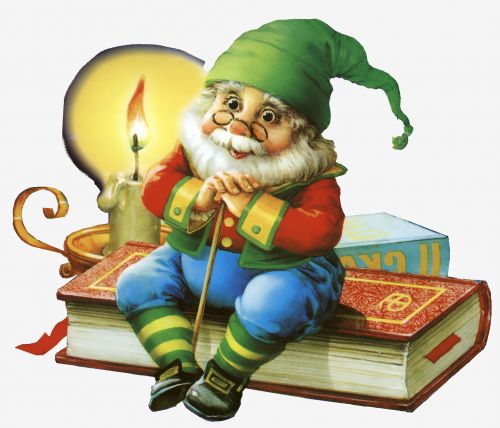 			Добро пожаловать 	     в мир вечных ценностей!Актуально В 2018 году празднуется 200-летие со дня рождения русского писателя И.С. Тургенева (1818-1883). В течение года в библиотеках района прошли самые разные мероприятия, приуроченные к юбилею писателя.26 октября Демидовская центральная районная библиотека - заседание клуба «Литературные четверги» «Величие тургеневской строки».7 ноября Холмовская поселенческая библиотека - заседание клуба «Кругозор» «Великий мастер языка и слова».  9 ноября  Пржевальская поселковая библиотека  - мероприятие для старшеклассников «Русский скиталец», книжная выставка «Тургеневский мир».12 ноября Титовщинская поселенческая библиотека - для младших школьников  литературный час «Сказки И.С. Тургенева».13 ноября Михайловская поселенческая библиотека – литературный час «Я жизнь посвятил России».27 ноября Закустищенская поселенческая библиотека - литературный вечер «Иван Сергеевич Тургенев: главы из жизни».30 ноября Жичицкая поселенческая библиотека - мастер – класс «Учимся видеть прекрасное». Во время которого юные читатели библиотеки создали поделки, навеянные произведениями И.С.Тургенева.14 декабря в центральной районной библиотеке на завершающем семинаре библиотечных работников был проведен профессиональный конкурс «Великий мастер слова», во время которого библиотекари представили массовые мероприятия, проведенные в своих библиотеках. Семья и семейные ценности14 октября в читальном зале Демидовской детской библиотеки собрались участники клуба «Мама, папа и Я» на православный праздник «Покров Пресвятой Богородицы»,  а 16 декабря совершили увлекательное путешествие по предновогодней планете и узнали, как разные народы отмечают новый год. Занятие клуба называлось «Сила мечты» и проходило в формате знаменитой игры «Поле чудес».9 декабря в  центральной детской библиотеке состоялась семейная встреча «Праздник для особенных детей».Ассорти2 октября в Демидовской центральной районной библиотеке состоялось заседание клуба «Во саду ли, в огороде». Тема встречи – «Итоги лета 2018». 12 октября заведующей ЦСЗИ С.Н. Штефан была организована встреча «Профессия – прокурор!» для учащихся школы города с представителем прокуратуры.14 октября в Бородинской поселенческой библиотеке состоялось заседание фольклорного клуба «Борожаночка» «Закружилась в небе осень!», посвященное осени и православному празднику - Покрову Божьей Матери. 30 октября заседание литературного клуба «Искра», посвященное Дню памяти жертв политических репрессий в России  «И прошлого тянется нить…».18 октября в Пржевальской поселковой библиотеке прошло мероприятие «Ученик и последователь Н.М. Пржевальского – П.К.Козлов», посвященное 155-летию со дня его рождения.18 октября совместное мероприятие Дубровской поселенческой библиотеки с детским садом просмотр презентации с разгадыванием сказочных загадок «Волшебный мир сказок».23 октября Заборьевская поселенческая библиотека пригласила старшеклассников на калейдоскоп профессий «В сфере модных интересов». 30 октября юные читатели отправились в слайд-путешествие «Семь чудес России».2 ноября Демидовская детская библиотека пригласила воспитанников СРЦН «Исток» принять участие в устном журнале и игровой программе «Во славу Отечества», посвященном Дню народного единства. 11 ноября писатели из Смоленска, Вязьмы, Великих Лук объединившись, отметили в 4 раз – День афоризмов. Праздник прошел в г. Демидове в гостевой усадьбе Юрия Никулина. Здесь к приезжим присоединились участники литературного объединения «Колос». Праздник был посвящен 100-летию завершения Первой мировой войны и творчеству Козьмы Пруткова.28 ноября в Дубровской поселенческой библиотеке кукольный театр «Дубравушка» показал спектакль по мотивам сказки «Колобок». В качестве кукловодов были привлечены активные читатели библиотеки – волонтеры.4 декабря ведущий библиотекарь Демидовской центральной районной библиотеки О.В. Зайцева провела со студентами проблемный разговор «Знание против страха», посвященный Всемирному дню борьбы со СПИДом.10 декабря в  Пржевальской поселковой детской библиотеке прошла правовая игра «В гостях у правознайки», приуроченная ко Дню прав человека.14 декабря в читальном зале Демидовской центральной библиотеки состоялась профориентационная встреча «Сфера труда «Человек – природа»  учащихся школы города с биологом, охотоведом, членом Союза фотохудожников России, фотографом Дубино Г. М.19 декабря на кафедре православной литературы в центральной детской библиотеке прошел познавательный час «День святого Николая Чудотворца».20 декабря  в Демидовской центральной районной библиотеке открылась выставка новогодних игрушек и вышивок Ирины Батаевой «Души и сердца вдохновение».День в календаре1 октября – День пожилого человека. Это добрый и светлый праздник, в который мы окружаем особым вниманием наших родителей, бабушек и дедушек.  В этот день:работники Холмовской библиотеки и ДК посетили на дому жителей деревень Дроково и Холм с акцией «Мы славим седину»;Бородинская библиотека совместно с Домом культуры организовали и провели праздничный вечер – «Посеребрила виски седина»;в Закрутской библиотеке прошла развлекательная программа «В рябиновом саду»;заведующая Заборьевской поселенческой библиотекой вместе с юными читателями-волонтерами провели акцию-поздравление «Согреет душу теплота»;читатели Демидовской районной детской библиотеки посетили СОГБУ Демидовский комплексный центр социального обслуживания населения с мероприятием «День пожилого человека»;Закустищенская поселенческая библиотека совместно с ДК провела вечер «Для тех, кто возраст не считает». К мероприятию была оформлена выставка-просмотр «Осень жизни – пора золотая».29 октября - 100 лет Всесоюзному Ленинскому Коммунистическому Союзу Молодёжи. ВЛКСМ – была самой массовой молодежной организацией в мировой истории. И пусть сегодня нет этого союза, но память о нём жива, ведь история комсомольской организации неразрывно связана с историей страны. К этой дате:17 октября в читальном зале Демидовской центральной библиотеки прошел круглый стол «Это наша с тобой биография»;28 октября в Бородинской библиотеке прошло торжественное мероприятие «Комсомол – моя судьба!»;29 октября Дубровская поселенческая библиотека совместно с ДК провели вечер «Летопись комсомола». К мероприятию была оформлена выставка «Комсомольцы в твоей семье».Пржевальская поселковая библиотека подготовила ряд книжно – иллюстративных и стендовых выставок, выпустила буклеты с краткой историей создания комсомола.Ежегодно 20 ноября отмечается Международный день прав ребенка.  В этот день:в центральной детской библиотеке прошел правовой час «Мои права, моя защита»; Заборьевская поселенческая библиотека совместно с ДК провели правовой брей-ринг «Я и мои права»; библиотекарь ЦСЗИ Т. М. Черванева провела урок правовой грамотности «Права свои знай, обязанности не забывай» с учащимися школ города.27 ноября в Титовщинской поселенческой библиотеке была проведена беседа – игра «Давай с тобой поговорим».День Матери – это праздник, к которому никто не может остаться равнодушным. В этот день хочется сказать слова благодарности всем Матерям, которые дарят детям любовь, добро, нежность и ласку.К этой дате проведены:23 ноября  в Дубровской поселенческой библиотеке - вечер - встреча «Ее уроки мира и добра» с участием многодетных матерей.24 ноября в Закустищенской поселенческой библиотеке -  тематический вечер «Самый лучший праздник, праздник наших мам»;25 ноября в Титовщинской поселенческой библиотеке -  литературно-музыкальная композиция «Самая прекрасная из женщин»;25 ноября в Пржевальской библиотеке собрались участники клуба «СемьЯ» на праздник «Спасибо тебе, родная, за то, что ты есть на свете!». Были оформлены книжные выставки «Книжки маминого детства», «День матери – святое торжество», фотовыставка «Ты одна такая любимая и родная»;25 ноября Бородинская библиотека провела праздничный вечер – «Наши мамы – лучшие самые!»; 25 ноября в центральной детской библиотеке состоялось занятие клуба «Мама, папа и Я» «Мама, слово дорогое»;27 ноября в читальном зале Демидовской центральной районной библиотеки с учащимися школы города прошел литературный вечер «Прекрасен мир любовью материнской»;30 ноября в Полуяновской поселенческой библиотеке – филиале прошли посиделки за чашкой чая «Под маминым крылом»; 5 декабря день добровольца (волонтера).  В этот день:- участники творческого объединения «Вдохновение» и сотрудники центральной районной библиотеки посетили детское отделение районной больницы. Выздоравливающие дети приняли участие в конкурсе «Угадай сказку». Читатели библиотеки собрали для детей книги, которые передали в отделение.- в Титовщинской поселенческой библиотеке прошло мероприятие «Найди минутку для добра». 12 декабря отмечается знаменательная дата в России – 25-летие Конституции. 11 декабря библиотекарем ЦСЗИ Демидовской центральной районной библиотеки Т.М.Черваневой был проведен тематический час «25 исторических лет»  с учениками школы города;12 декабря заведующая библиотекой Е.Н. Акимова пригласила взрослых и детей принять участие в правовой викторине – «Знатоки Конституции»;12 декабря Заборьевская поселенческая библиотека провела для учащихся начальной школы  информину «Обязан и имею право».Литературный дилижанс15 октября в Демидовской центральной детской библиотеке в клубе «Книжник» состоялся литературный час «Волшебница из Страны Детства», посвященный писательнице Тамаре Крюковой.17 октября в Шаповской поселенческой библиотеке с учащимися школы проведен литературный час «Поэты Смоленского края». В рамках акции «Областной день периодики «На журнальной орбите» прошли:17 октября в Пржевальской поселковой детской библиотеке для учащихся школы  - урок «Знаний немало дают нам журналы». 17 октября в Демидовской центральной детской библиотеке для начальных классов - увлекательное путешествие в страну детских периодических изданий.17 октября в В.-Моховичской библиотеке - игровое путешествие «Открываем богатства журнального мира». 22 ноября в Демидовской центральной районной библиотеке литературный четверг «Современных имен россыпи» о  творчестве Л. Петрушевской, Л. Улицкой, Д. Рубиной. 23 ноября ведущий библиотекарь Демидовской центральной районной библиотеки О.В. Зайцева к 100-летию со дня рождения А.И. Солженицына провела для учащихся школ города  медиа-лекцию «В поединке с судьбой».В ноябре исполнилось 110 лет со дня рождения талантливого писателя – Николая Николаевича Носова. 11 ноября в Титовщинской поселенческой библиотеке для детей из социально-реабилитационного центра «Исток» и детей поселения прошло литературное путешествие «В гости к литературным героям». 21 ноября в Подосинковской поселенческой библиотеке проведена литературно-игровая программа «Встреча с Незнайкой и его друзьями».28 ноября в Пржевальской детской библиотеке состоялась литературная конкурсно-игровая программа по сказке «Приключения Незнайки и его друзей».28 ноября в Верхне-Моховичской библиотеке была подготовлена книжная выставка «В Солнечном городе Николая Носова» и проведена литературная игра «Писатель из Солнечного города».10 декабря члены клуба «Книжник» Демидовской детской библиотеки собрались на встречу в литературной гостиной «Я помню время золотое…», посвященной 215- летию со дня рождения Ф.И. Тютчева.11 декабря Заборьевская поселенческая библиотека пригласила своих юных читателей на литературный сундучок «Мастера улыбки и смеха», посвященный творчеству Н. Носова и В.Драгунского.11 декабря в Пржевальской поселковой библиотеке состоялся литературный вечер «Александр Солженицын: «Из-под глыб», посвященный 100-летию со дня рождения писателя.